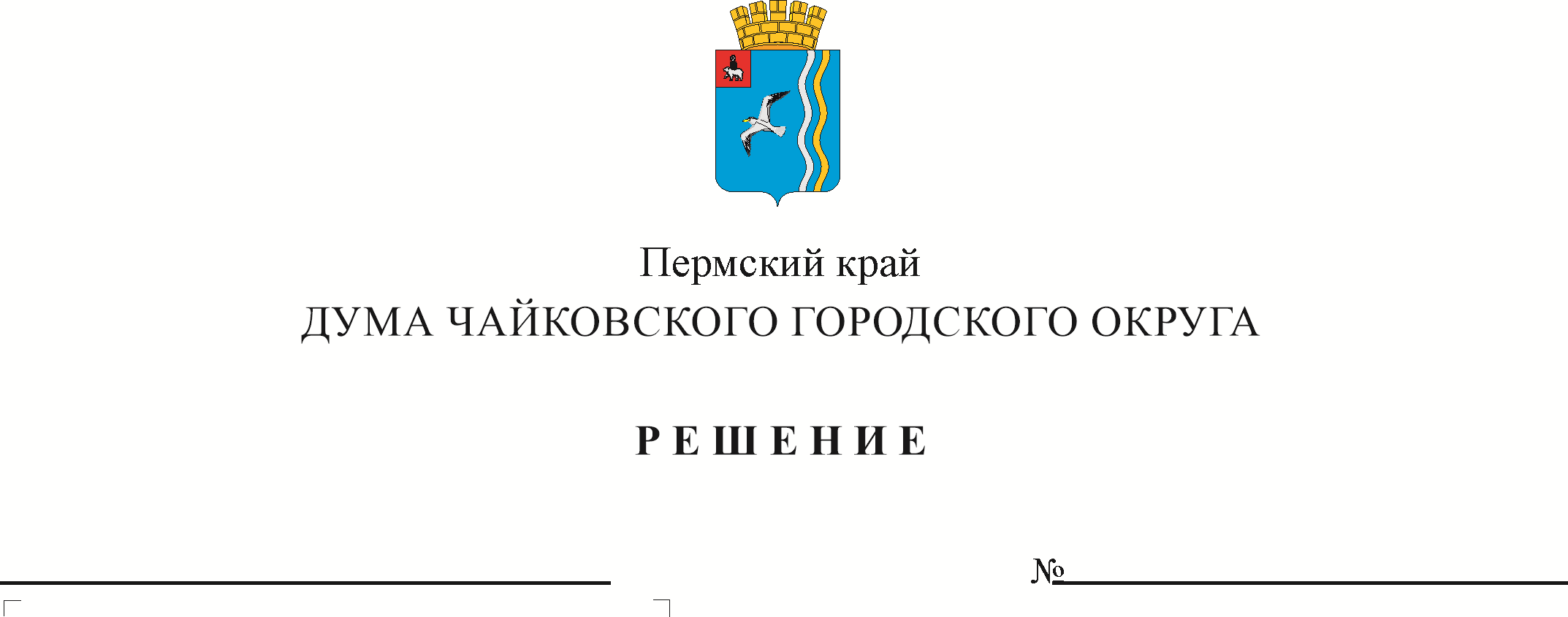 На основании Лесного кодекса Российской Федерации, Градостроительного кодекса Российской Федерации, Федерального закона от 6 октября 2003 г. № 131-ФЗ «Об общих принципах организации местного самоуправления в Российской Федерации», Федерального закона от 4 декабря 2006 г. «О введении в действие Лесного кодекса Российской Федерации», Устава Чайковского городского округа, в целях организации охраны, защиты, использования, воспроизводства городских лесов Чайковского городского округаДУМА ЧАЙКОВСКОГО ГОРОДСКОГО ОКРУГА РЕШАЕТ:Внести Положение о городских лесах, расположенных на территории Чайковского городского округа, утвержденное решением Чайковской городской Думы от 22 мая 2019 г. № 209 (в редакции от 23 июня 2021 г. №513) следующие изменения:пункт 2.3.7 признать утратившим силу;пункт 3.5.1 изложить в следующей редакции:«3.5.1 возведение некапитальных строений, сооружений на лесных участках, с учетом соблюдения требований, предусмотренных частью 3 статьи 41 Лесного кодекса Российской Федерации, и осуществление их благоустройства;». 2. Опубликовать решение в газете «Огни Камы» и разместить на официальном сайте администрации Чайковского городского округа.3. Решение вступает в силу после его официального опубликования.4. Контроль за исполнением решения возложить на комиссию по жилищно-коммунальному хозяйству и благоустройству.Председатель ДумыЧайковского городского округа 									М.Н. ШубинГлава городского округа – глава администрации Чайковского городского округа 				Ю.Г.Востриков